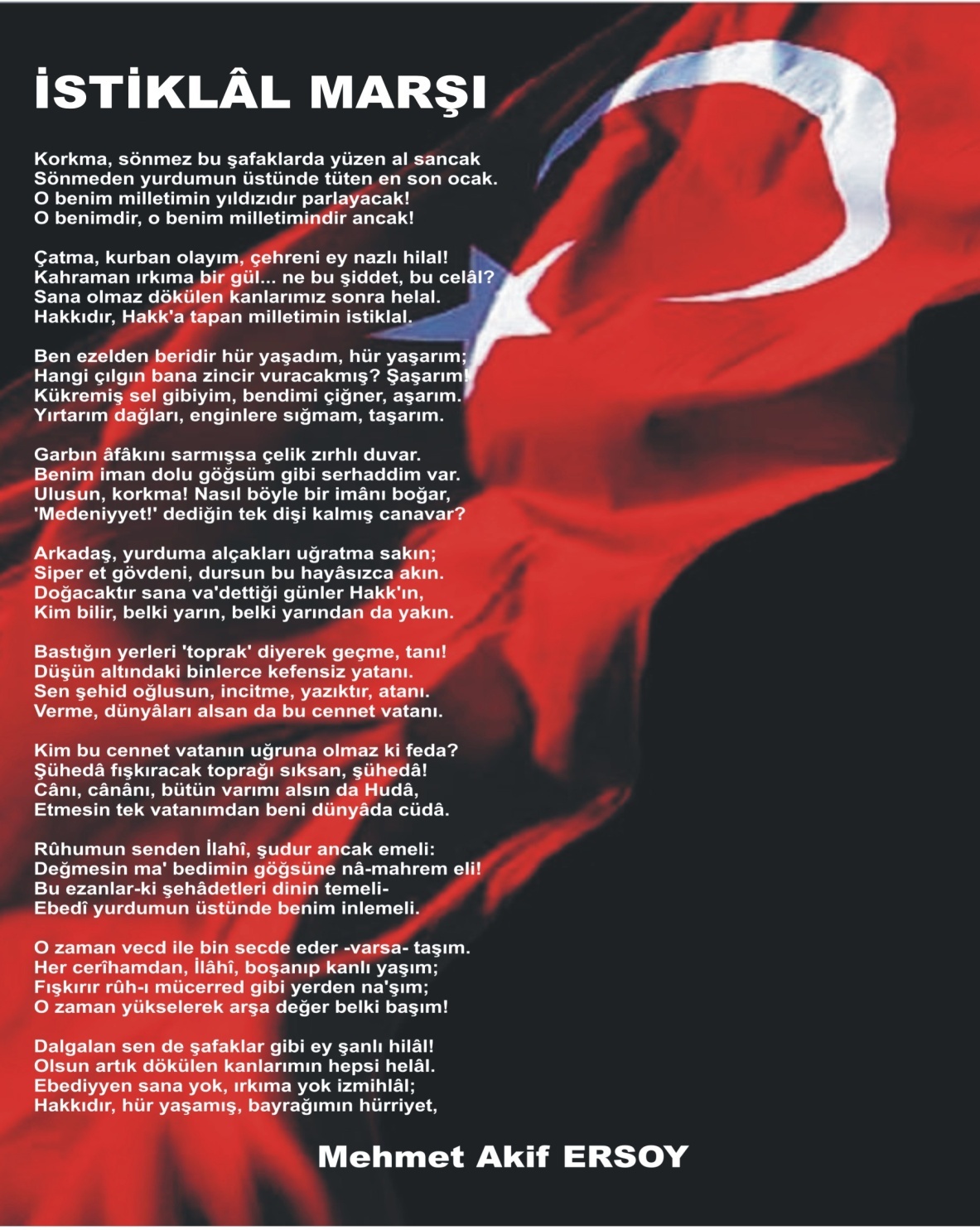 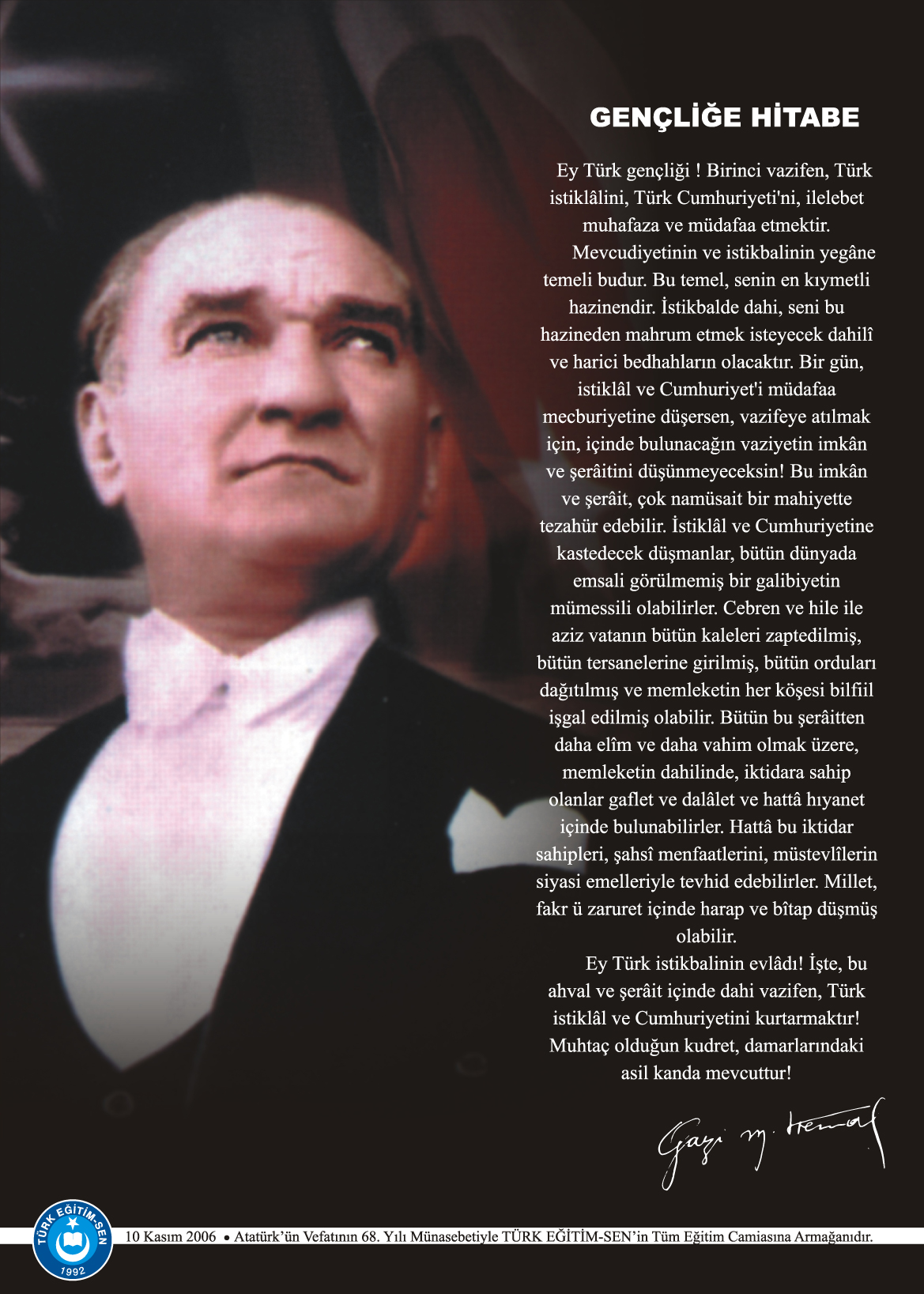 İÇİNDEKİLER Kurum Kimlik Bilgileri	3Kurumun Genel Özellikleri	4Personel Bilgileri	5Öğretmen Norm Kadro Bilgileri…	5Kurumda Çalışan Personel Sayısı	6Öğrenci Bilgileri	6Şube ve Öğrenci Sayıları…	6Öğrencilere İlişkin Veriler…	6Bina ve Arsa Bilgileri	8Teknolojik Düzey..	…………………………………………………………………………………………………9Kurumun Sosyal-Sportif Faaliyetleri	11Kurumun Başarıları	12Kurumun Sorunları ve Çözüm Önerileri	12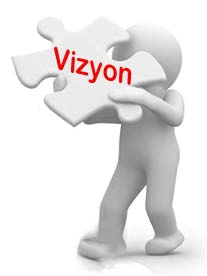 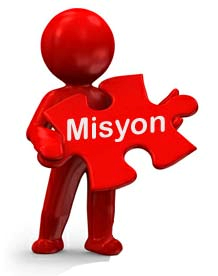 OKULUN TARİHÇESİOkulumuz, 2005-2006 Eğitim Öğretim yılı içerisinde açılmıştır. Okulumuz, Alakaya, Toprakseven, Başeğmez köyleri , Gülizar, Uzunyol mezralarında öğrenim çağında bulunan öğrencilere temel eğitim sağlamaktadır. Taşımalı eğitimin yapıldığı okulumuz bünyesinde ortaokulda 262 erkek öğrenci, 235 kız öğrenci olmak üzere toplam  497 Öğrenci bulunmaktadır. Öğrenci sayısının artmasından dolayı 2012-2013 eğitim öğretim yılında soğuksu köyü sağlık ocağı binasını 3 katı da okulumuz binasına tahsil edilmiş olup oluşturulan 7 sınıf ikili öğretim şeklinde toplam 11 şube olarak ilkokul binası ayrılmıştır. Ayrı binada eğitim ve öğretime  devam etmektedir. Okulumuz eğitim öğretimde yüksek kaliteyi hedeflemekle birlikte öğrencilere sosyal aktiviteler yönünde de geliştirmeye çalışmaktadır. Okul veli iş birliğine inanan bir anlayışla faaliyetlerine devam eden okulumuz bu konuda da oldukça büyük adımlar atmıştır.C. 1.  ÖĞRETMEN NORM KADRO DURUMUC.2. KURUMDA ÇALIŞAN PERSONEL SAYISID.1. ŞUBE VE ÖĞRENCİ SAYILARIŞUBE           KIZ           ERKEK          TOPLAM5/A               19                17                  365/B                15               20                 355/C                 19              17                 366/A               23               15                  386/B               15               21                  366/C               19               16                  357/A               21               19                  407/B               18               17                  357/C                9                 26                  357/D               15                8                   238/A               18              18                   368/B               21              19                   408/C               17              21                   388/D               12              13                  25C.3. KURUMDA ÇALIŞAN PERSONEL BİLGİLERİD.2. YILLARA GÖRE ÖĞRENCI MEVCUTLARID.2 GENEL ÖĞRENCİ İSTATİSTİKLERİD.3. KARŞILAŞTIRMALI ÖĞRETMEN/ÖĞRENCI DURUMU D.4. LİSE YERLEŞTİRME DURUMUD.5. YÜKSEKÖĞRETİM YERLEŞME DURUMUD.6. YURT BİLGİLERİG.1. TEKNOLOJİK DONANIM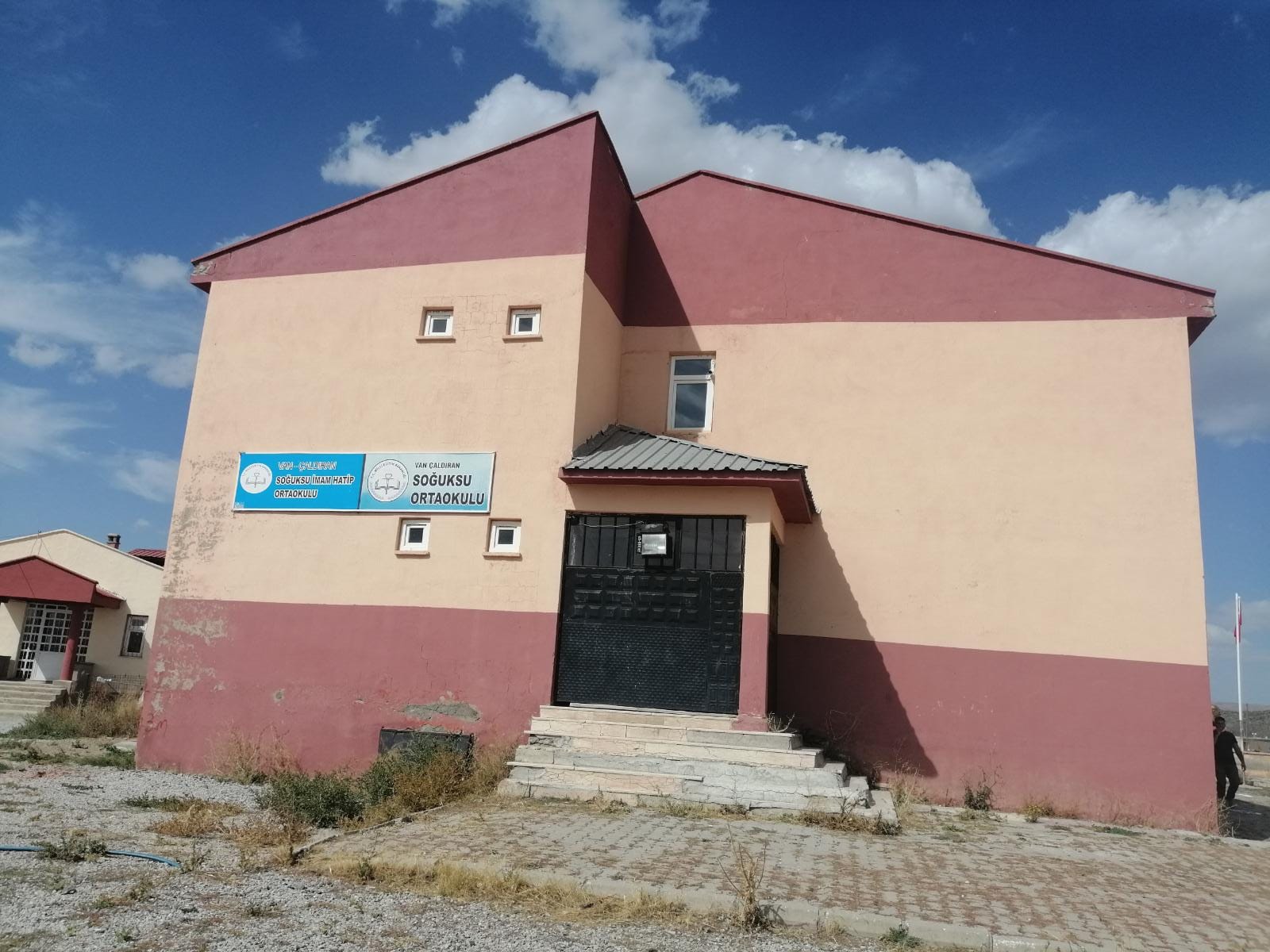 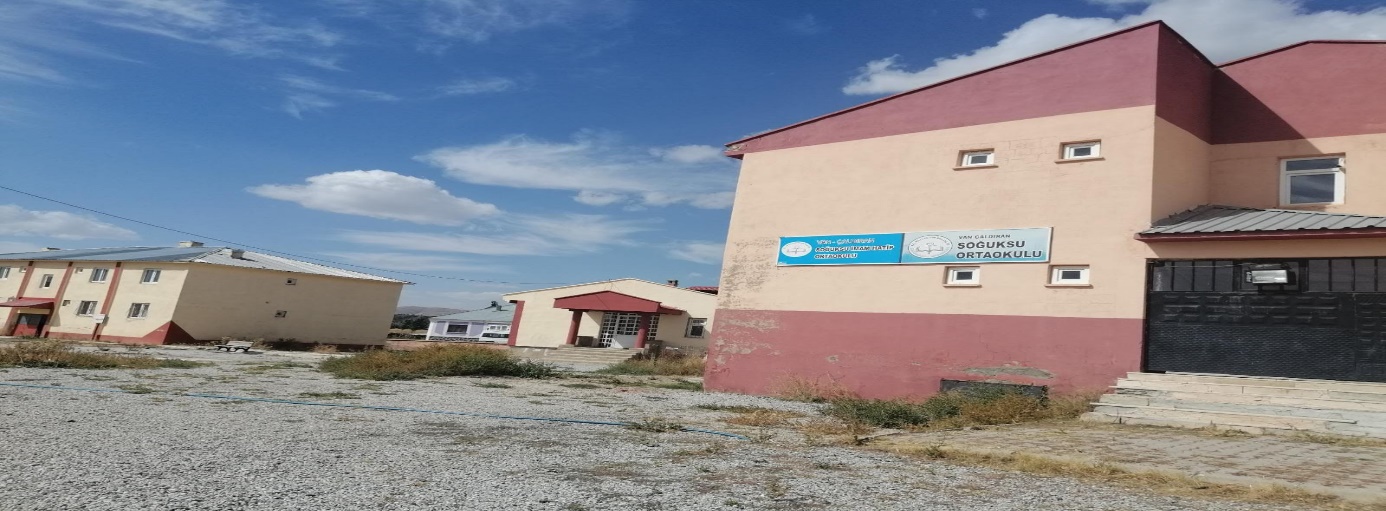 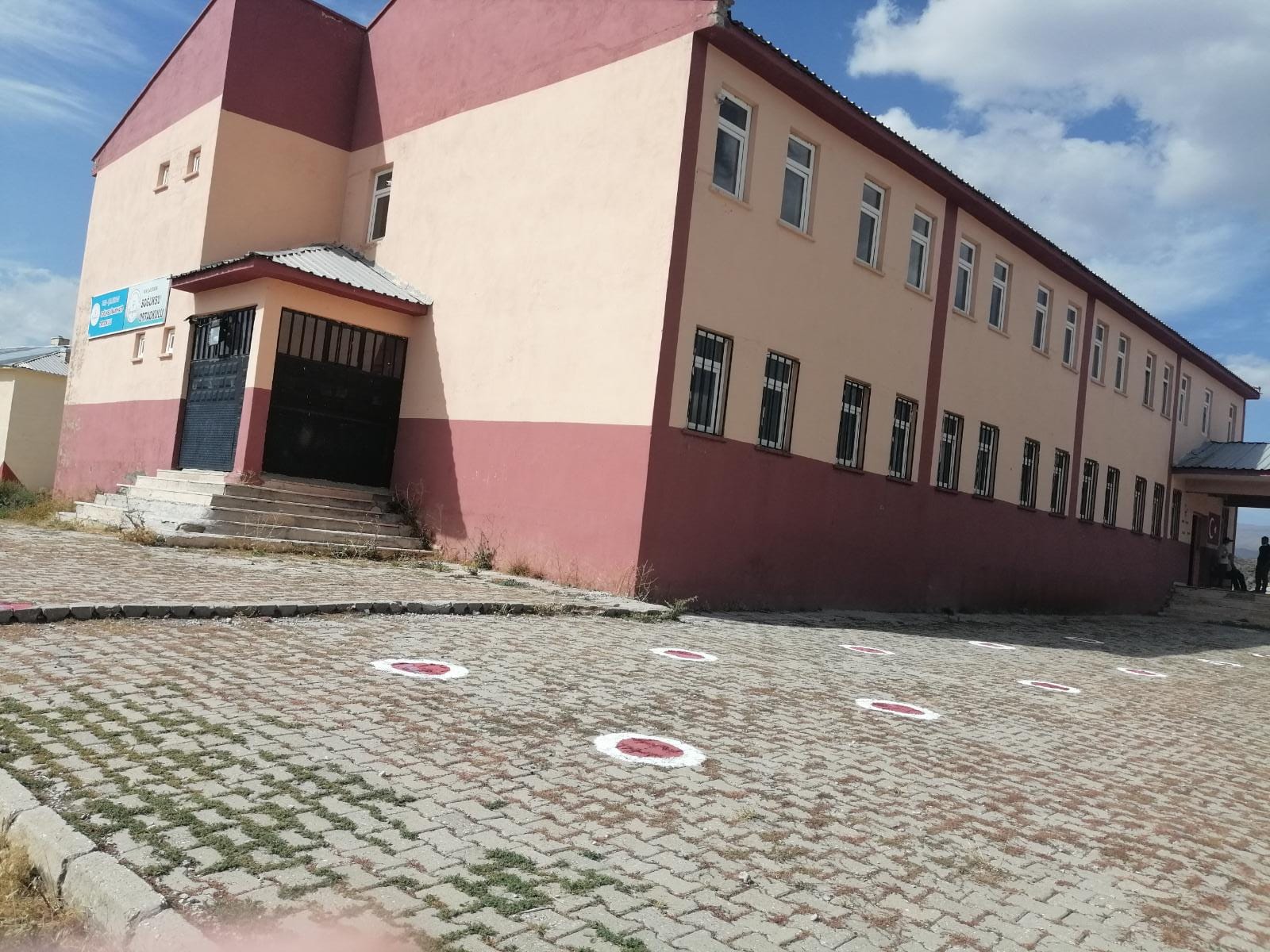 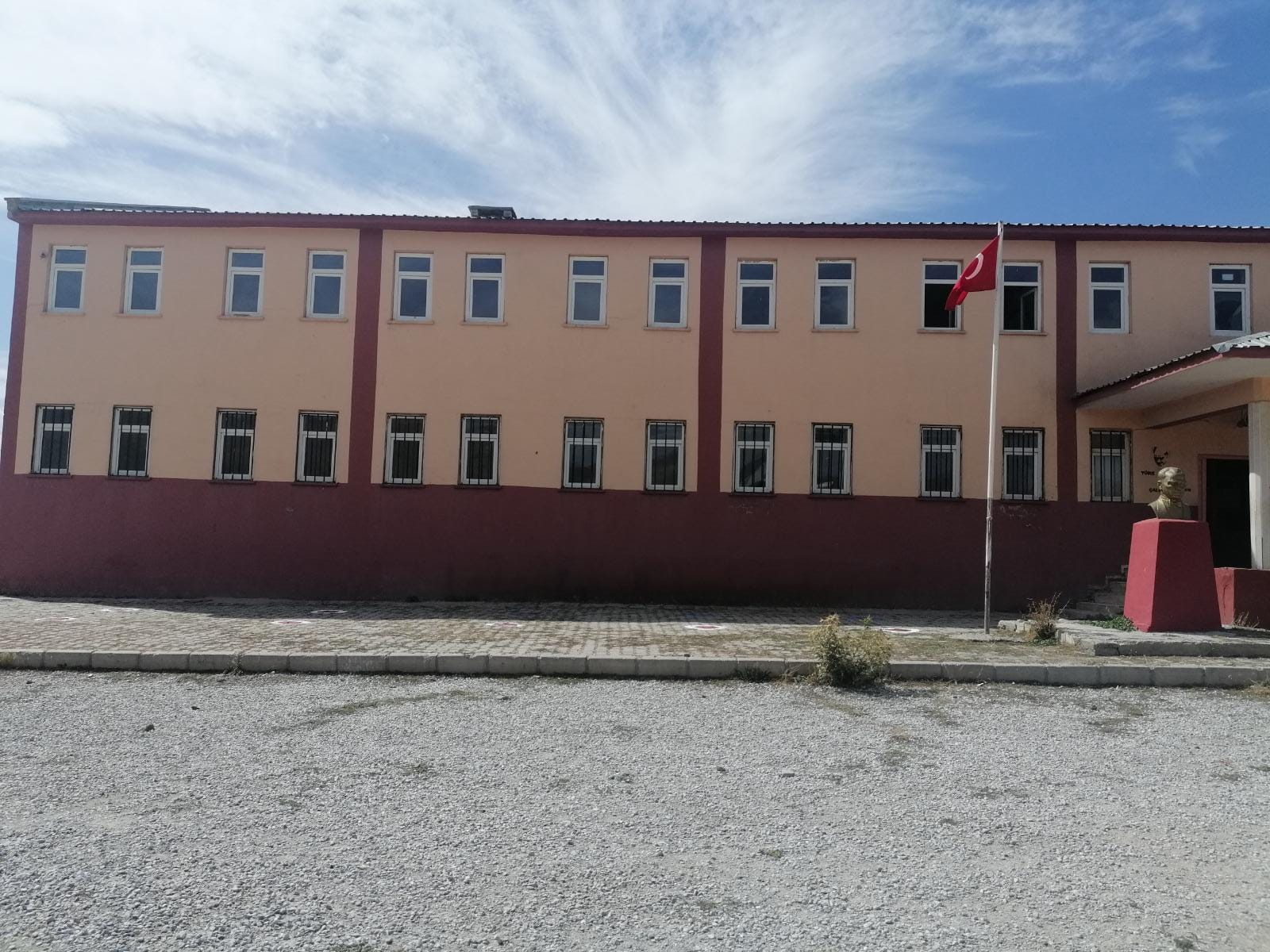 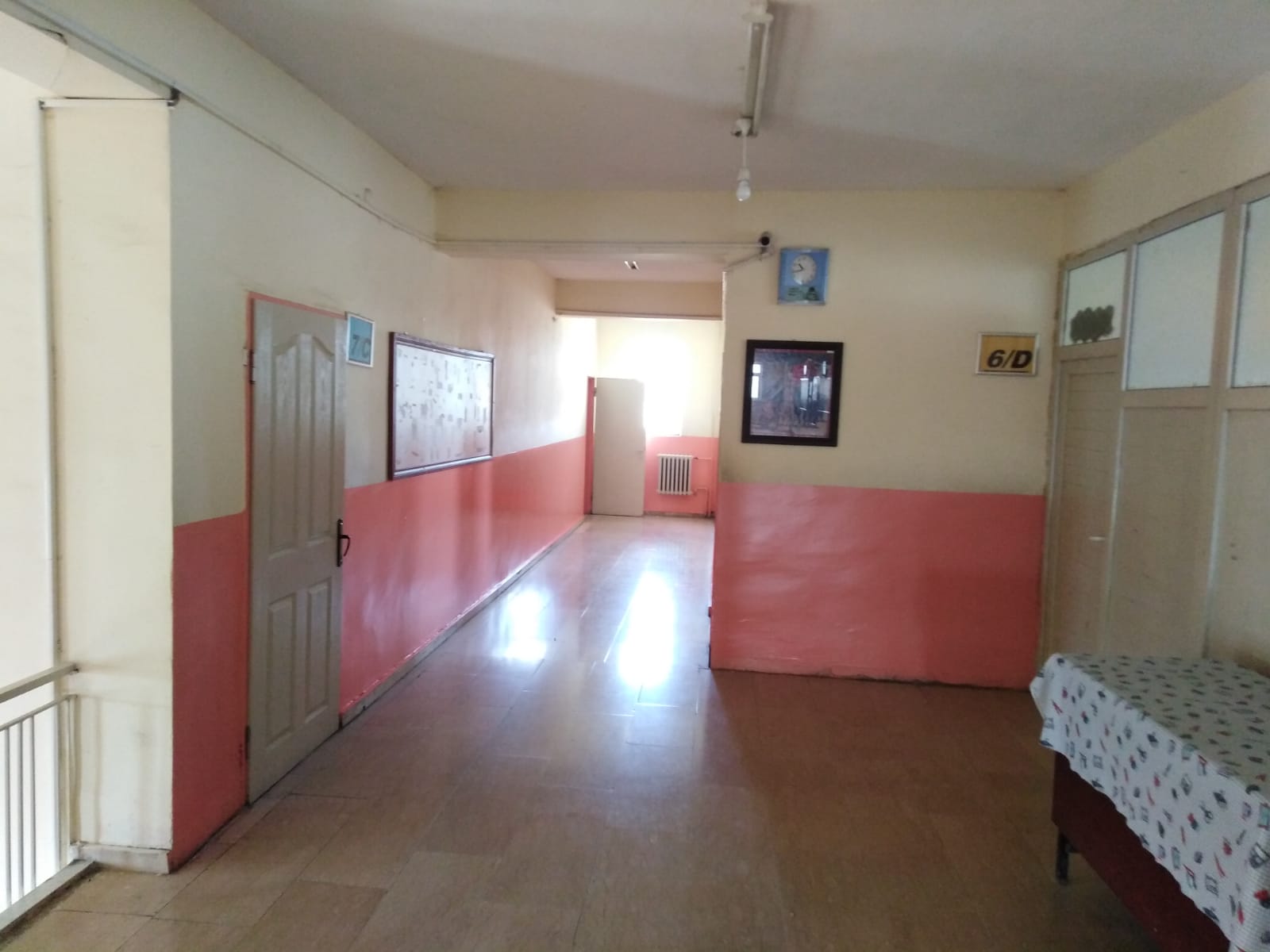 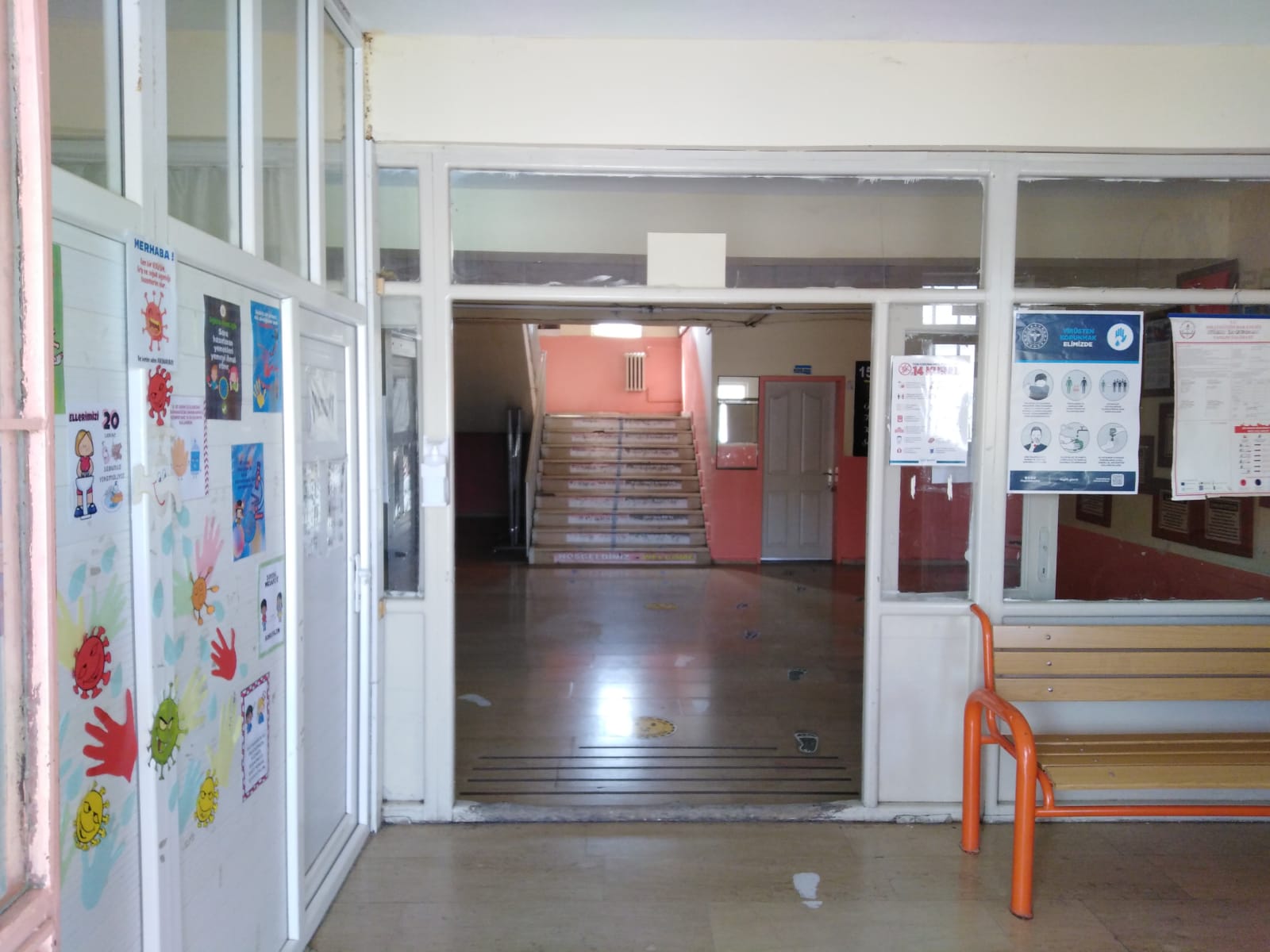 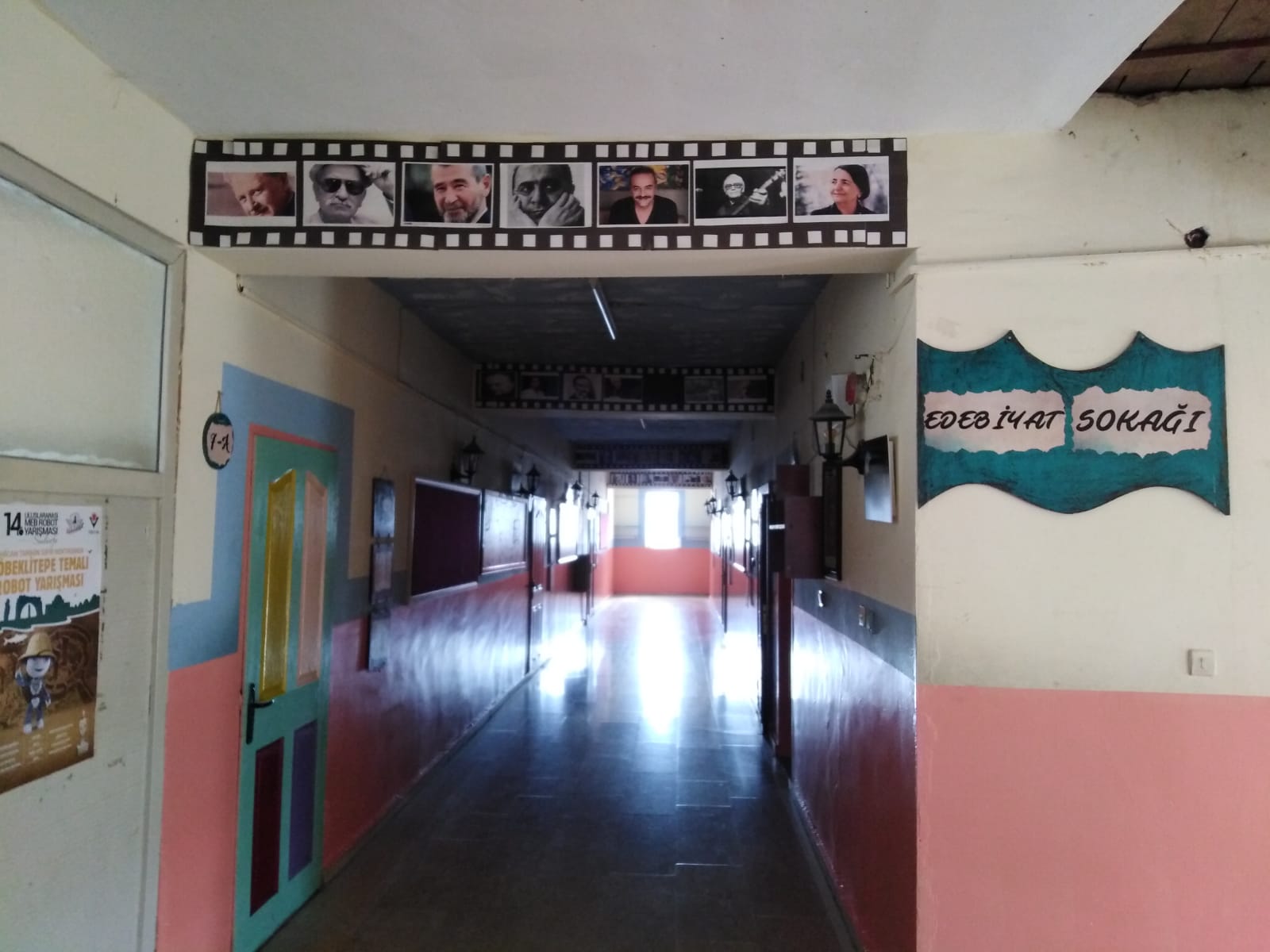 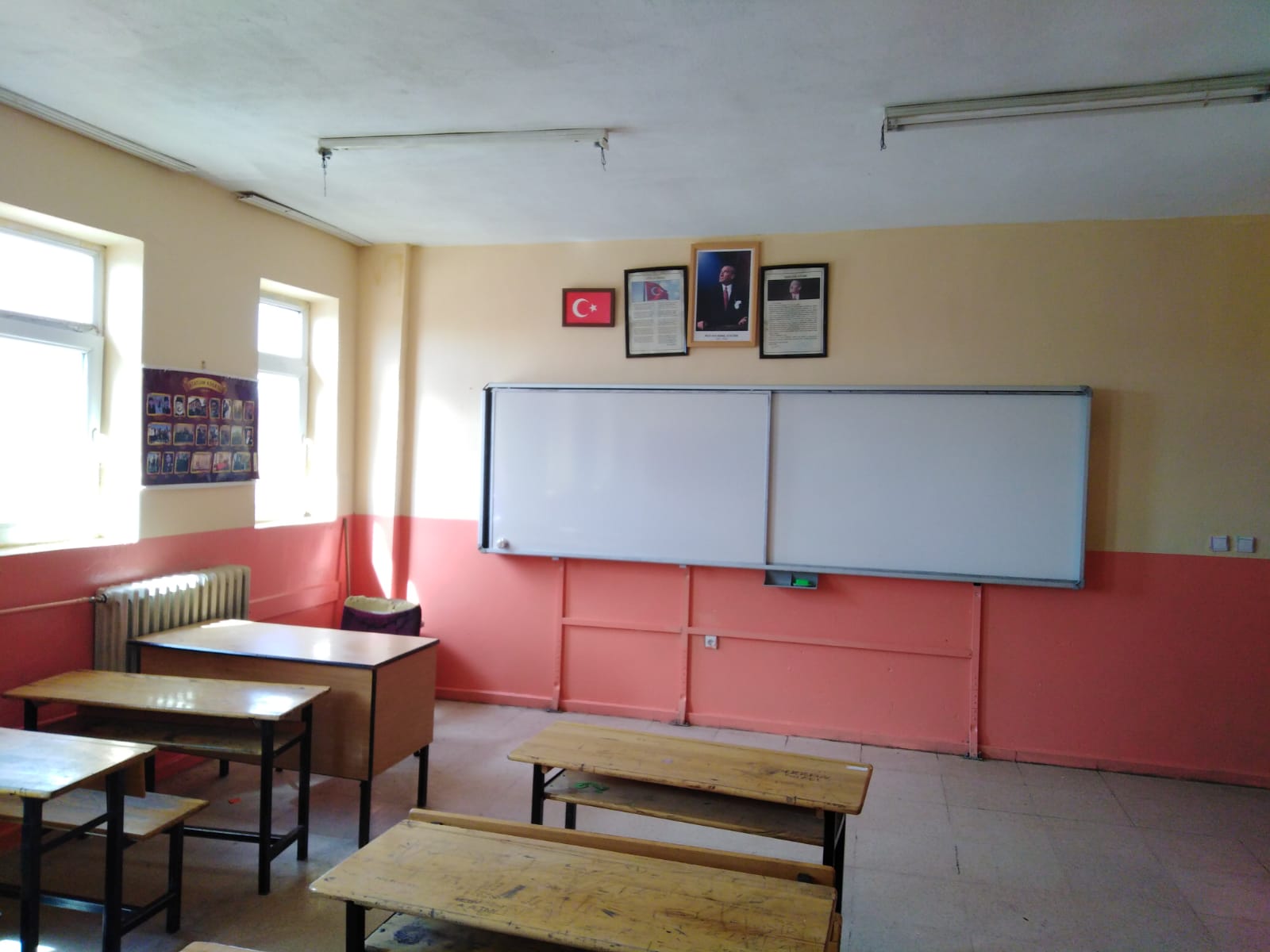 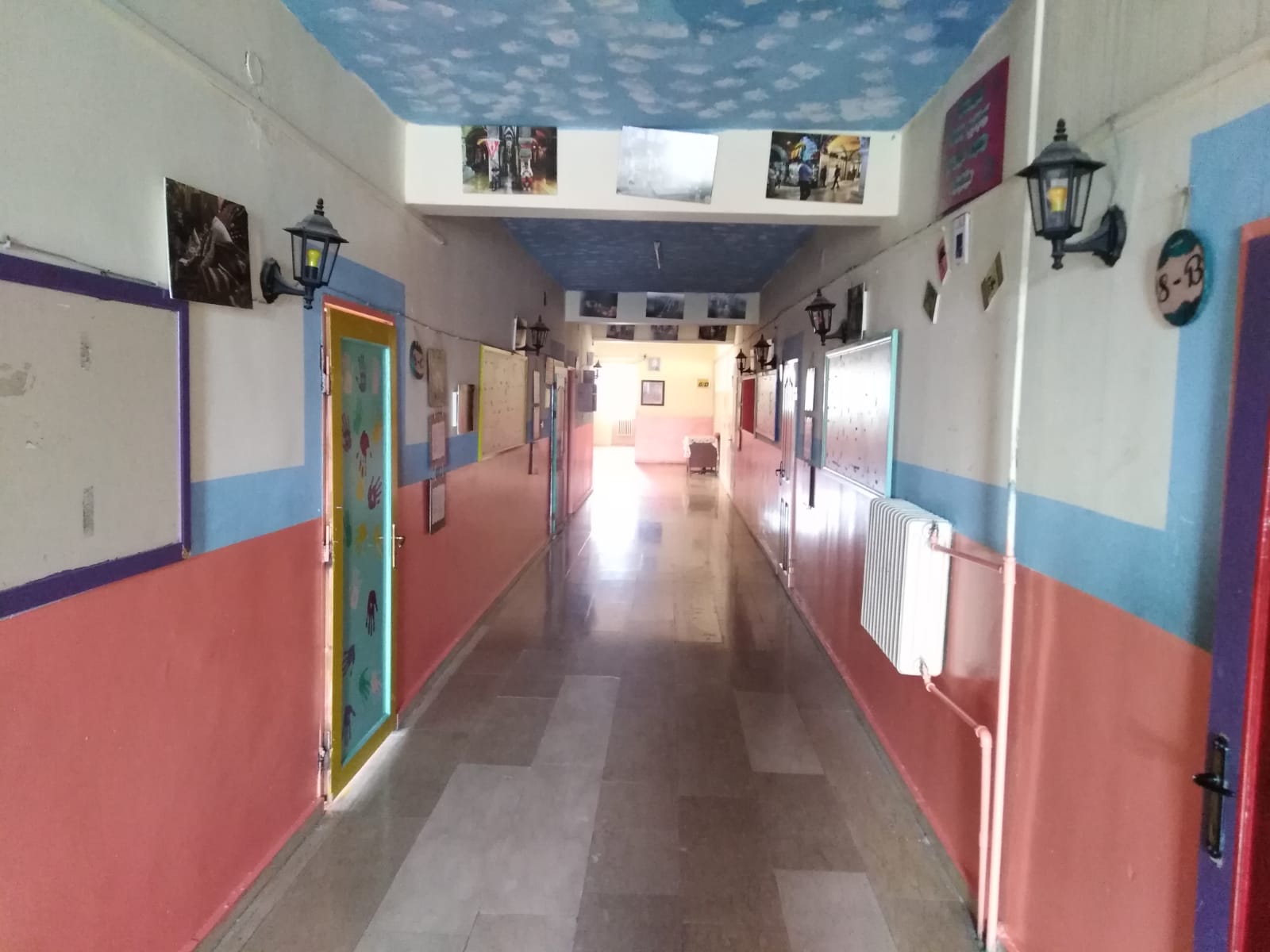 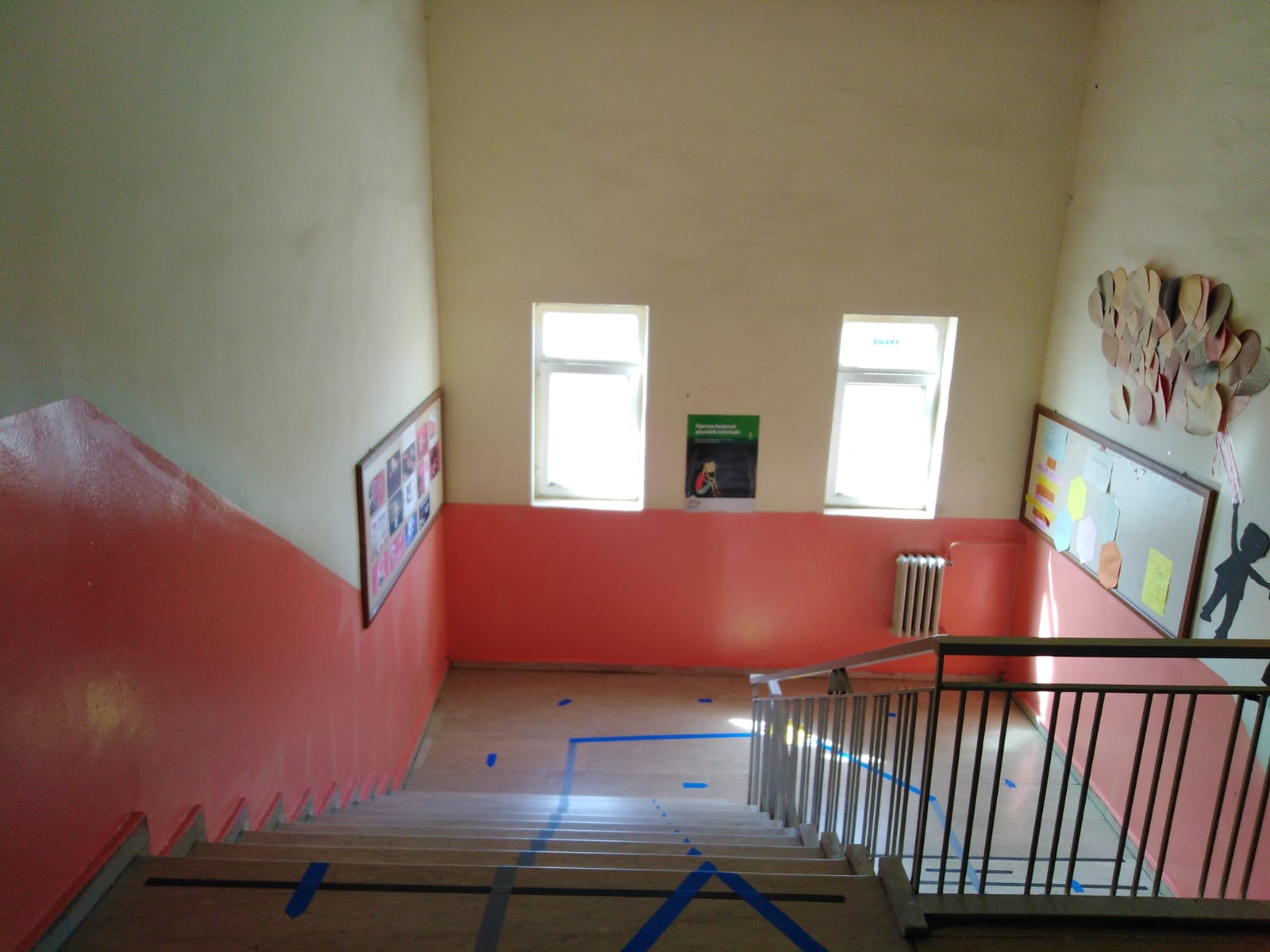 İHTİYAÇLAR            1.  Okulumuzun materyal eksikleri mevcuttur. 	  a. Ana binada 13 adet akıllı tahta bulunmasına rağmen internet bağlantısı yoktur. 	  b. Basketbol sahası, voleybol sahasına ihtiyaç  vardır. 	  c.Ana binada 13 adet pencere camı (50*75) 	  d. Ana binada 5 Adet kapı Erkek tuvaleti  pvc 67*187) 	  e. Öğretmenler odası ve sınıflarda öğretmenler için 15 adet sandalye  	  f. Demir kapı için kapı hidroliği 	  g.Masaüstü Bilgisayar 1 Adet 	  h. Sıra –masa 12şer Adet Toplam 24 adet 	  i. Sınıf perdesi (190cm-100cm-36 adet) ve korniş(100 cm-36 adet)  ı.Elbise askılığı 5 adet             l. 20 adet priz             m.20 adet elektrik düğmesi (anahtarı)             n. 20 adet kapı kolu             o.4 adet vileda temizlık kovası ve paspas             p.20 adet musluk (çeşme için)             r. 2 adet sınıf dolabı camı (             s. 4 adet çöp kovası (büyük boy)             ş. Dezenfektan standı (2 Adet)                                                                                                                         Metin YAVRUTÜRK 										Okul MüdürüKurumun Resmî AdıSOĞUKSU ORTAOKULU-SOĞUKSU İMAM HATİP ORTAOKULU AdresiSOĞUKSU MAHALLESİ Telefon-Belgegeçer(Fax)- E-posta Adresisoguksuortaokulu65@gmail.comWeb Adresihttp://soguksuortaokul.meb.k12.tr/7.  Öğretim ŞekliORTAOKUL (TAM ÖĞRETİM), İLKOKUL (SABAHÇI-ÖĞLENCİ)8.  Öğretime Başlama Yılı20059.  Kurum Kodu743532/ 76509410. Yabancı Diliİngilizce11. Okul MüdürüMETİN YAVRUTÜRK12.  Müdür Başyardımcısı-    13. Müdür Yardımcısı     13.  Müdür YardımcısıÖZLEM TÜRKELİ- SATILMIŞ ALBAŞBİRİMİN ADISAYISI/ÖZELLİĞİİlVANİlçeÇALDIRANMahalle/KöySOĞUKSU Cadde/SokakSOĞUKSUDış Kapı No-İç Kapı No-Yapım Yılı2005Son Onarım Yılı-Deprem Güçlendirme-Blok Sayısı1Kat Adedi2Toplam Oturum Alanı1900Derslik Sayısı14Anasınıfı Derslik Sayısı-Özel Eğitim Sınıfı Sayısı-Kütüphane(Var/Yok)varMescitvarIsınma ŞeklikaloriferKamera Sayısı8Pansiyon(Var/Yok)yokPaftaJ52.a.16.c.1.cAda133Parsel2Tapu Alanı1994.51 Okul Sahası Alanı (Mevcut durum bahçe Dahil)1800Mülkiyet durumuKÖY TÜZEL KİŞİLİĞİ Müdür Odası Sayısı1Müdür Yardımcısı Odası Sayısı1Öğretmenler Odası Sayısı1İnternet DurumuYOKSıra NoBranş AdıDers SaatiNorm KadroKadroluSözleşmeliAylıksız İzindeÜcretli/ GörevlendirmeTOPLAMNorm İhtiyaç/ FazlalıkNorm İhtiyaç/ Fazlalık1Okul Müdürü9evethayır--92Müdür Yardımcısı12hayırhayır--123Müdür Yardımcısı12hayırevet--124Matematik30hayırevet--305Matematik30hayırevet--306Matematik30hayırevet--307Türkçe22hayırevet--228Türkçe22hayırevet--229Türkçe22hayırevet--2210Türkçe25hayırevet--2512Fen Bilgisi30evethayırrr--3013Fen Bilgisi30hayırevet--3014İngilizce28evethayırr--2315İngilizce25hayırevet--2516İngilizce23hayırevet--2817Sosyal Bilgiler29hayırevet--2918Sosyal Bilgiler30hayırevet--3019Din Kült. Ve Ahl. Bil.29evethayır--2920Din Kült. Ve Ahl. Bil.30evethayır--3021Görsel Sanatları 28hayırevet--2823Rehber-hayırevet---KadroluAylıksız İzindeSözleşmeliGörevlendirmeÜcretliHizmet AlımıToplamİhtiyaçMüdür1-----1-Müdür Başyardımcısı--------Müdür Yardımcısı--2---2-Öğretmen3-18---21-Hizmetli-Memur-Sürekli İşçi11Aşçı-Güvenlikçi-Kaloriferci-TOPLAMSıraAdı ve SoyadıGörevi / BranşıKadro Durumu(Kadrolu/Görevlendirme)1METİN YAVRUTÜRKMÜDÜR / TÜRKÇEKADROLU2ÖZLEM TÜRKELİM. YARDIMCISI/ FEN BİLİMLERİ ÖĞRETMENİSÖZLEŞMELİ3SATILMIŞ ALBAŞM YARDIMCISI / İNGİLİZCE BİLGİLERSÖZLEŞMELİ4EMRE ÇOBANÖĞRETMEN/MATEMATİKSÖZLEŞMELİ5LALE DEMİRÖĞRETMEN/ MATEMATİKSÖZLEŞMELİ6FATMA DENLİÖĞRETMEN/ DİN KÜLTÜRÜSÖZLEŞMELİ7METE ALMALIÖĞRETMEN/TÜRKÇESÖZLEŞMELİ8CEVRİYE CANSU ERKULÖĞRETMEN/ TÜRKÇESÖZLEŞMELİ9NEFİSE KUŞÖĞRETMEN/ TÜRKÇESÖZLEŞMELİ10FURKAN SEZGİNÖĞRETMEN/ TÜRKÇESÖZLEŞMELİ11GÖZDE AYKIRÖĞRETMEN/İNGİLİZCESÖZLEŞMELİ12DİLŞAH KÖSEÖĞRETMEN/ İNGİLİZCESÖZLEŞMELİ13DİLEK GÜVERCİNOĞLUÖĞRETMEN/ İNGİLİZCESÖZLEŞMELİ14ZENURE YAŞARÖĞRETMEN/SOSYAL BİLGİLERÜCRETLİ15ESMA KAYARÖĞRETMEN/ SOSYAL BİLGİLERSÖZLEŞMELİ16GÖKÇEN ÇAKIRÖĞRETMEN/ MÜZİKSÖZLEŞMELİ17GÜLTEN ÇİFTÇİÖĞRETMEN/ MATEMATİKÜCRETLİ18MERVE KARADAĞÖĞRETMEN/ FEN BİLİMLERİSÖZLEŞMELİ19SELDA OLURÖĞRETMEN/ FEN BİLİMLERİSÖZLEŞMELİ20ŞEYDA TARHANÖĞRETMEN/REHBERSÖZLEŞMELİ21BETÜL ÜNLÜÖĞRETMEN/ DİN. KÜLT. AHL.BİLGSÖZLEŞMELİSINIFLAR5. SINIF6. SINIF7. SINIF8. SINIFETOPLAMŞube Sayısı3344Öğrenci Sayısı107114133134487Yıllara Göre Öğrenci MevcutlarıYıllara Göre Öğrenci MevcutlarıYıllara Göre Öğrenci MevcutlarıYıllara Göre Öğrenci MevcutlarıYıllara Göre Öğrenci MevcutlarıYıllara Göre Öğrenci MevcutlarıYıllara Göre Öğrenci Mevcutları  2018-2019  2018-20192019-20202019-20202019-20202020-20212020-20212021-20222021-2022KEKKEKEKE142167235235262235262250238309309330330330497497488488Sınıf Tekrarı Yapan Öğrenci SayısıSürekli Devamsız Öğrenci SayısıSürekli Devamsız Öğrenci SayısıÖzel Rehabilitasyon Merkezlerine Giden Öğrenci SayısıÖzel Rehabilitasyon Merkezlerine Giden Öğrenci SayısıŞartlı Nakit Desteği Alan Öğrenci SayısıŞartlı Nakit Desteği Alan Öğrenci SayısıBurs Alan Öğrenci SayısıBurs Alan Öğrenci SayısıKaynaştırma-Rehberlik Hizmeti Alan Öğrenci SayısıKaynaştırma-Rehberlik Hizmeti Alan Öğrenci SayısıEngelli Öğrenci SayısıEngelli Öğrenci SayısıTastikname İle Okuldan Uzaklaştırılan Öğrenci SayısıTastikname İle Okuldan Uzaklaştırılan Öğrenci SayısıÖrgün Eğitim Dışına Çıkarılan Öğrenci SayısıÖrgün Eğitim Dışına Çıkarılan Öğrenci Sayısıİşletmelerde Beceri Eğitimi Alan Öğrenci Sayısıİşletmelerde Beceri Eğitimi Alan Öğrenci SayısıBeceri Eğitimini Okulda Yapan Öğrenci SayısıBeceri Eğitimini Okulda Yapan Öğrenci SayısıAçık Liseye Geçen Öğrenci Sayısı:Açık Liseye Geçen Öğrenci Sayısı:Sınıf Tekrarı Yapan Öğrenci SayısıKEKEKEKEKEKEKEKEKEKEKE111661Karşılaştırmalı Öğretmen/Öğrenci DurumuKarşılaştırmalı Öğretmen/Öğrenci DurumuKarşılaştırmalı Öğretmen/Öğrenci DurumuKarşılaştırmalı Öğretmen/Öğrenci DurumuKarşılaştırmalı Öğretmen/Öğrenci DurumuKarşılaştırmalı Öğretmen/Öğrenci DurumuÖĞRETMENÖĞRENCİDERSLİKKADEMEToplam Öğretmen SayısıToplam Öğrenci SayısıToplam Derslik SayısıÖğretmen Başına Düşen Öğrenci SayısıDerslik Başına Düşen Öğrenci Sayısı21488142335Öğrenci Sayıları Toplam Öğrenci SayısıFen LisesiSosyal Bilimler LisesiAnadolu LisesiAnadolu Sağlık Meslek LisesiAnadolu Teknik LiseleriAnadolu Meslek LiseleriAnadolu İmam Hatip LisesiAskeri LiselerPolis KolejleriÇok Programlı LiselerGüzel Sanatlar LiseleriAçık LiseÖzel LiseDevam Etmeyen Öğrenci SayısıÖğrenci SayılarıS.NoS.NoYüksek Öğretime Geçiş SınavıKETOPLAM1 Sınava Giren Öğrenci Sayısı Sınava Giren Öğrenci Sayısı2Sınav Puanı İle 4 Yıllık ve Üzeri Eğitim Yapan Yüksek Öğretimlere Yerleşen Öğrenci SayısıSınav Puanı İle 4 Yıllık ve Üzeri Eğitim Yapan Yüksek Öğretimlere Yerleşen Öğrenci Sayısı3Sınav Puanı İle 2 Yıllık Eğitim Yapan Yüksek Öğretimlere Yerleşen Öğrenci SayısıSınav Puanı İle 2 Yıllık Eğitim Yapan Yüksek Öğretimlere Yerleşen Öğrenci Sayısı4Ek Kontenjan İle Yüksek Öğretime Yerleşen Öğrenci SayısıEk Kontenjan İle Yüksek Öğretime Yerleşen Öğrenci Sayısı5Açık Öğretim Fakültelerine Yerleşen Öğrenci SayısıAçık Öğretim Fakültelerine Yerleşen Öğrenci Sayısı6Askeri Okullara Yerleşen Öğrenci SayısıAskeri Okullara Yerleşen Öğrenci Sayısı7Polis Akademilerine Yerleşen Öğrenci SayısıPolis Akademilerine Yerleşen Öğrenci Sayısı8Polis Meslek Yüksek Okullarına Yerleşen Öğrenci SayısıPolis Meslek Yüksek Okullarına Yerleşen Öğrenci Sayısı9Yetenek Sınavı İle Yerleşen Öğrenci SayısıYetenek Sınavı İle Yerleşen Öğrenci Sayısı10Doğrudan Geçiş İle Yüksek Öğretimlere Yerleşen Öğrenci SayısıDoğrudan Geçiş İle Yüksek Öğretimlere Yerleşen Öğrenci Sayısı11Yüksek Öğretime Yerleşen Toplam Öğrenci SayısıYüksek Öğretime Yerleşen Toplam Öğrenci Sayısı12KPSS İle Yerleşen Öğrenci SayısıKPSS İle Yerleşen Öğrenci Sayısı13İstihdam Edilen Öğrenci Sayısıİstihdam Edilen Öğrenci SayısıS.NoYURT ADIAÇILIŞ YILIKONTENJANMEVCUT ÖĞRENCİ SAYISIDOLULUK ORANI12TOPLAMTOPLAMOKULUN MALİ TABLOSUOKULUN MALİ TABLOSUOKULUN MALİ TABLOSUOKULUN MALİ TABLOSUOKULUN MALİ TABLOSUOKULUN MALİ TABLOSUOKULUN MALİ TABLOSUHarcamanın AdıY ı l l a rY ı l l a rY ı l l a rY ı l l a rY ı l l a rY ı l l a rHarcamanın Adı201920192020202020212021Harcamanın AdıÖdenekOkul Aile BirliğiÖdenekOkul Aile BirliğiÖdenekOkul Aile BirliğiPersonel GideriMal ve HizmetAlımlarıOnarımlarDiğerT O P L A MÖğrencilerin Katıldığı Kültürel ve Sportif Yarışmalara İlişkin DerecelerÖğrencilerin Katıldığı Kültürel ve Sportif Yarışmalara İlişkin DerecelerÖğrencilerin Katıldığı Kültürel ve Sportif Yarışmalara İlişkin DerecelerOkulun Katıldığı YarışmalarAlınan İlçe DerecesiAlınan İl DerecesiAraç -Gereçler2020 YILI Mevcut SayısıİhtiyaçBilgisayar24Dizüstü Bilgisayar10Akıllı Tahta131Tablet--Yazıcı11Tarayıcı-1Tepegöz-1Projeksiyon11Televizyon2-İnternet Bağlantısı-1Fen Laboratuarı-1Bilgisayar Lab.-1Faks-1Fotoğraf Makinesi-1Kamera-1Baskı Makinesi-Kütüphanedeki Kitap SayısıSorun TürüSorunlarÇözüm ÖnerileriBina İle İlgili Sorunlar1. Okulumuzun bulunduğu coğrafi özelliklerinden dolayı yoğun bir kış dönemi yaşıyoruz. Okul çatısında kar tutucular olmadığı için kışın saçak altları öğrencilerimiz , öğretmenlerimiz, görevlilerimiz ve velilerimiz için tehlike oluşturmaktadır.  2. Okullarda bakım ve onarım politikalarına bağlı olarak okulumuzun kalorifer ve jeneratörün  bakımı yapılması gerekmektedir. Profesyonel bir bakım-onarım ekibinin okulumuza yönlendirilmesine ihtiyaç vardır.3.Eğitimde FATİH Projesi kapsamında eğitime destek olabilecek Bilişim Teknolojisi (BT) Ekipmanlarının  okulumuzda bulunmasına rağmen Eğitimde FATİH Projesi kapsamında okulların internet ve MEB içerik servislerine erişimini sağlayan ağ altyapı okulumuzda bulunmamaktadır. Bu yüzden internet ve intranet erişimleri sağlanamamaktadır.Okulumuzda su deposunun kullanılamayacak şekilde olmasından dolayı ve su vanasının kapatılmasından kaynaklı okulumuzda çoğu zaman su sıkıntısı yaşanmaktadır. Bu durum ise hijyen kurallarına uymamakla birlikte temizliğimize aksaklığa sebebiyet vermektedir.Okul Bahçesi İle İlgili SorunlarOkul Pansiyonu İle İlgili SorunlarÖğretmen ve Yönetici İle İlgili Sorunlar (İhtiyaç)Personel İle İlgili Sorunlar (İhtiyaç)Öğrenci Kontenjanı İle İlgili SorunlarÖğrenci Devamı İle İlgili Sorunlar